Информационная безопасность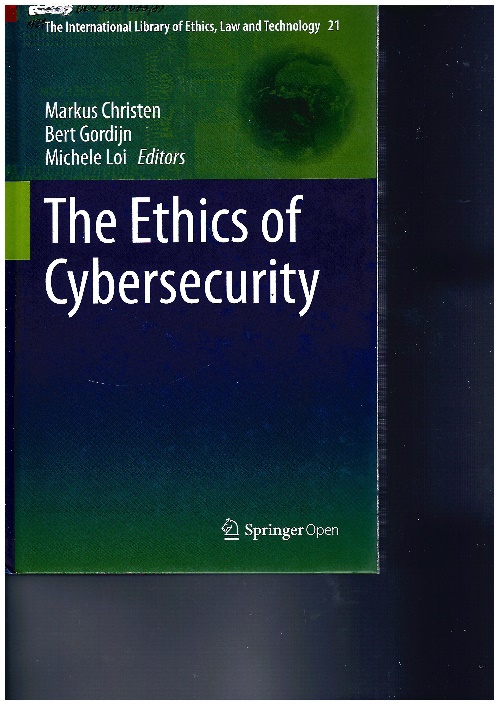 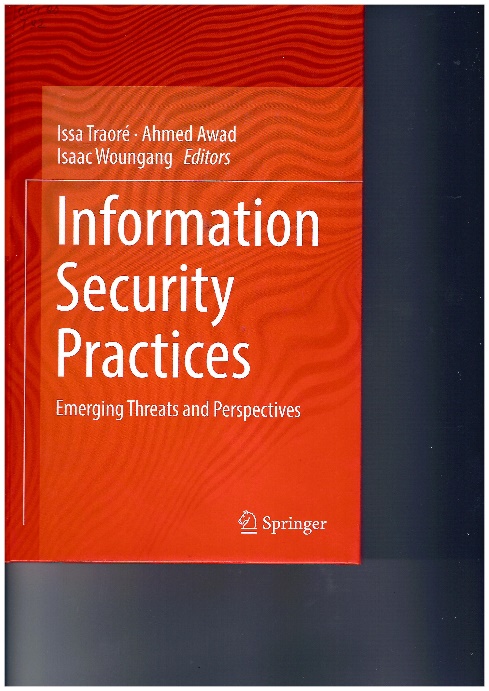 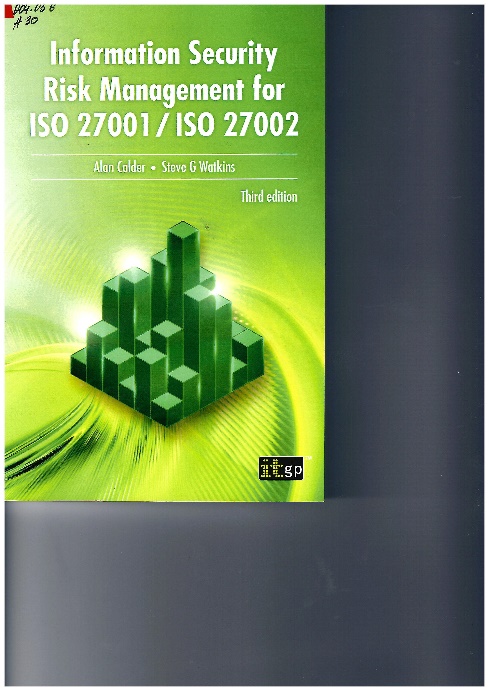 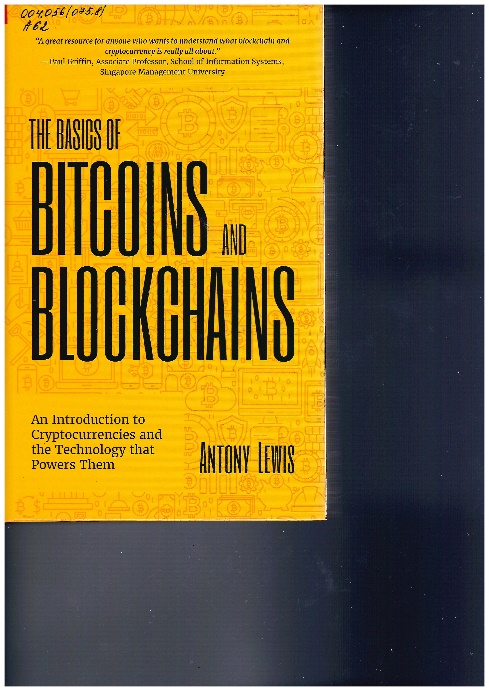 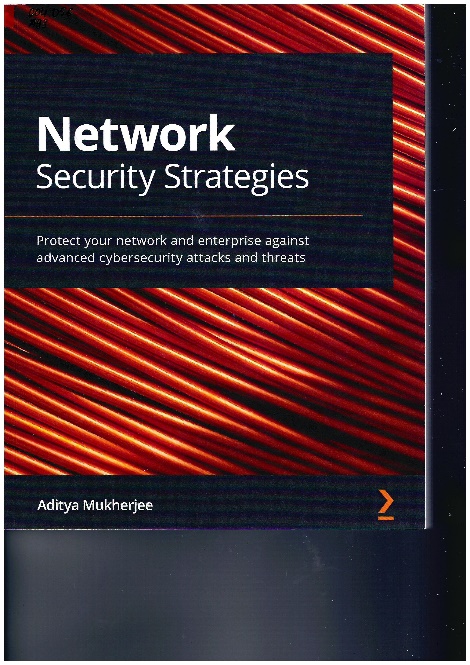 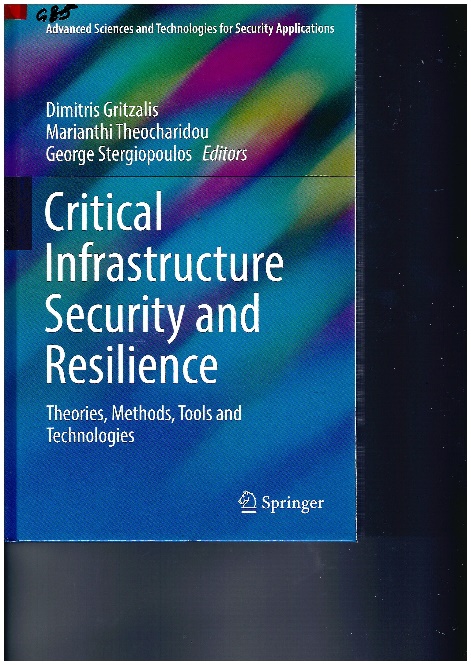 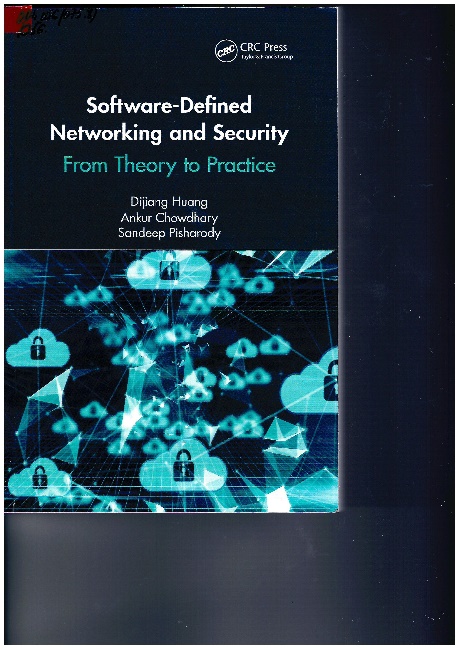 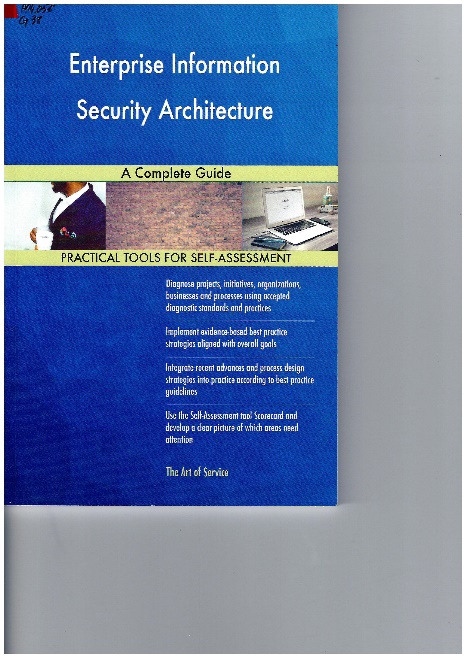 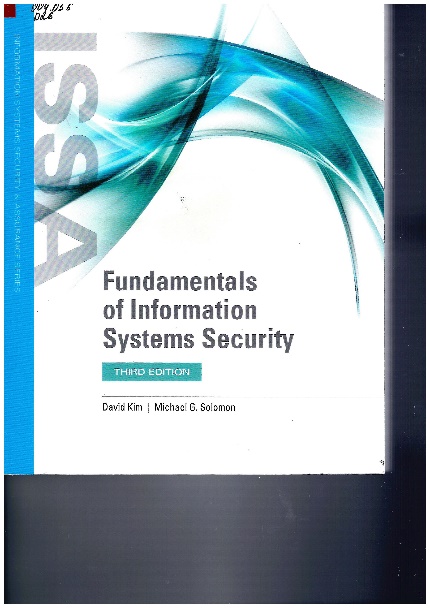 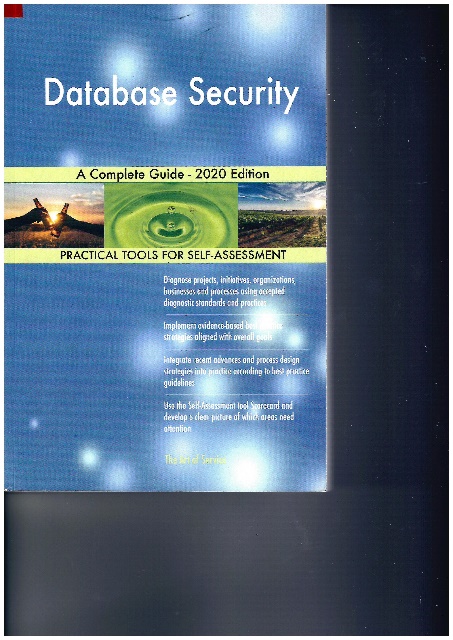 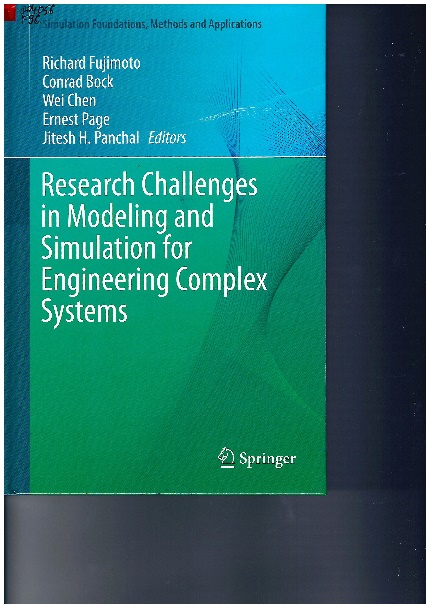 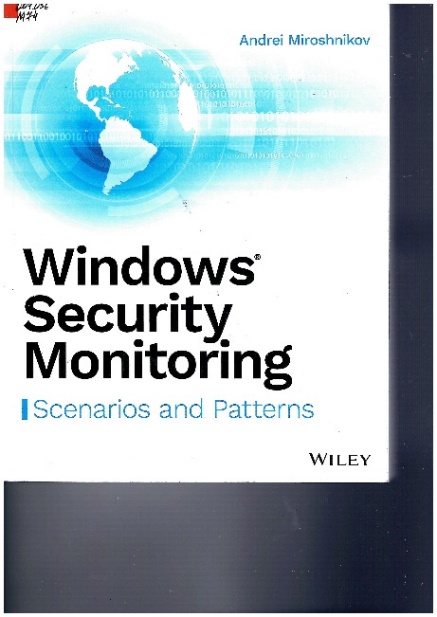 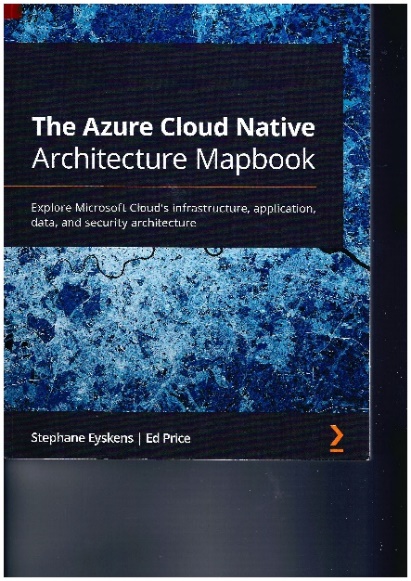 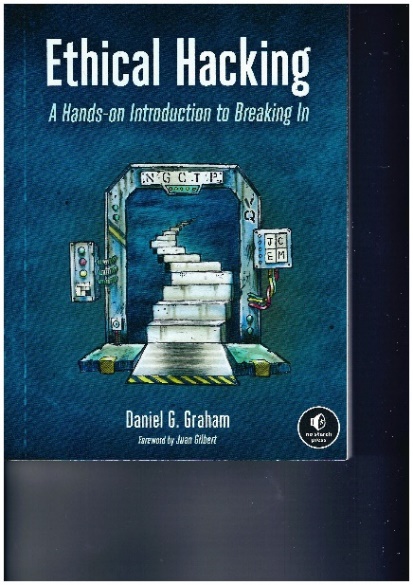 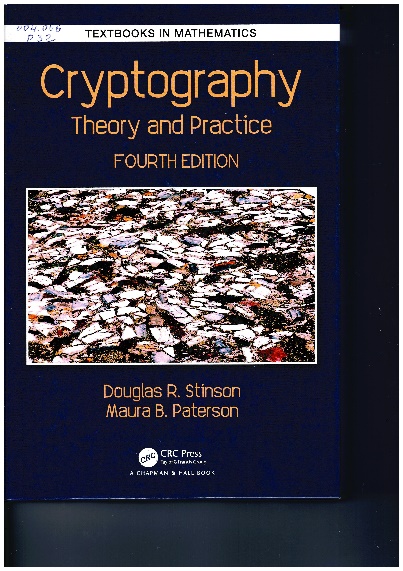 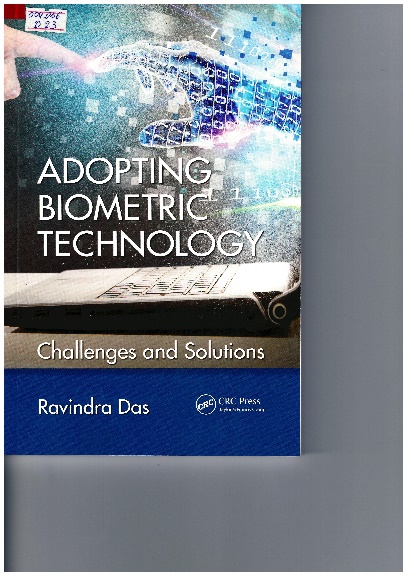 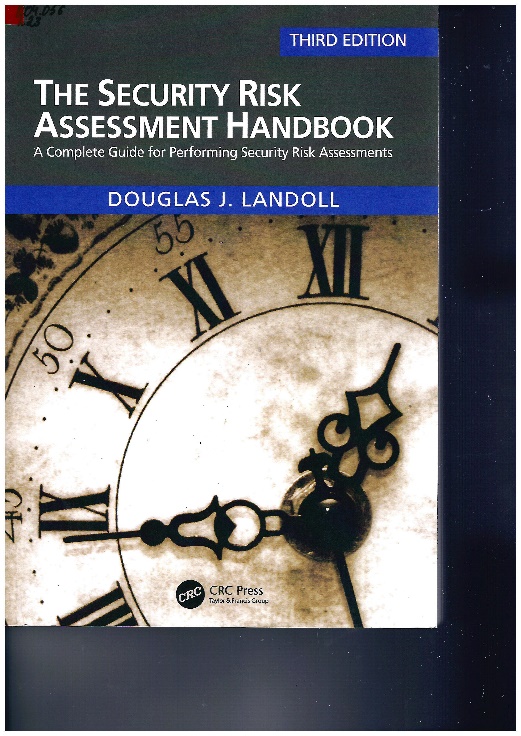 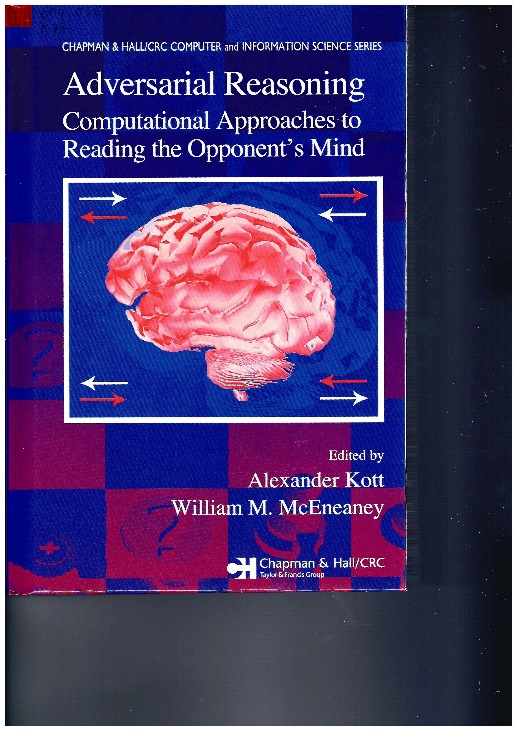 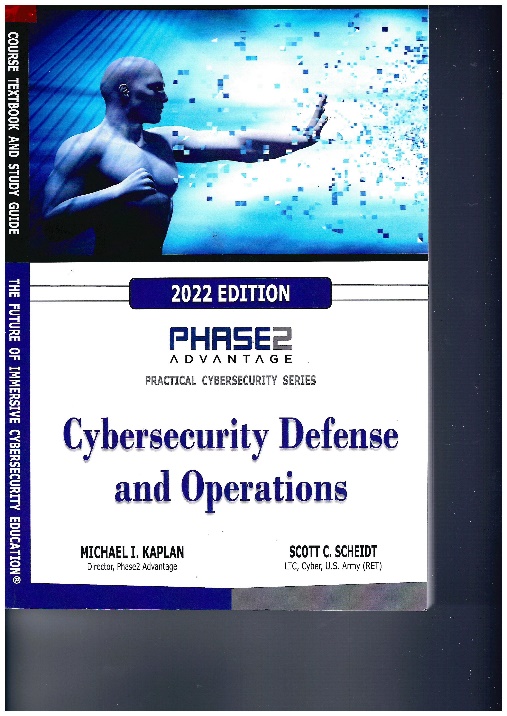 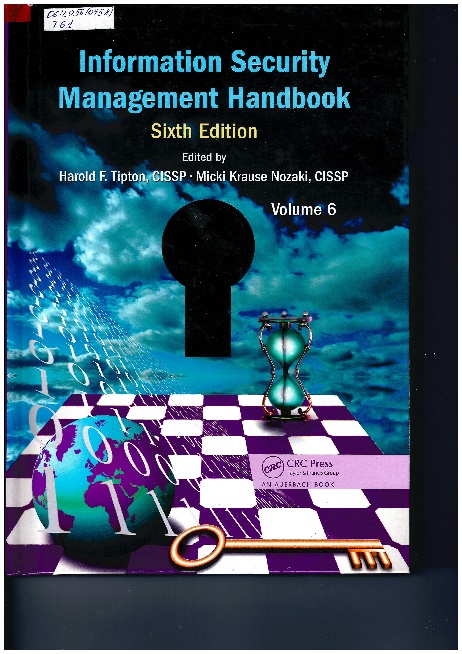 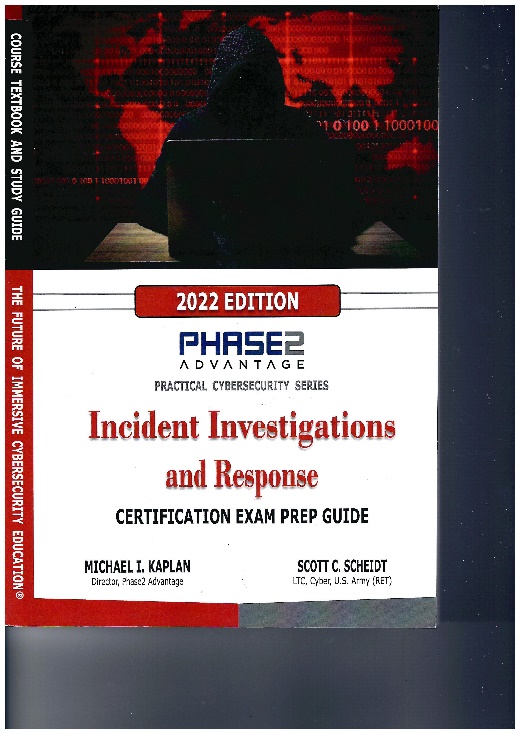 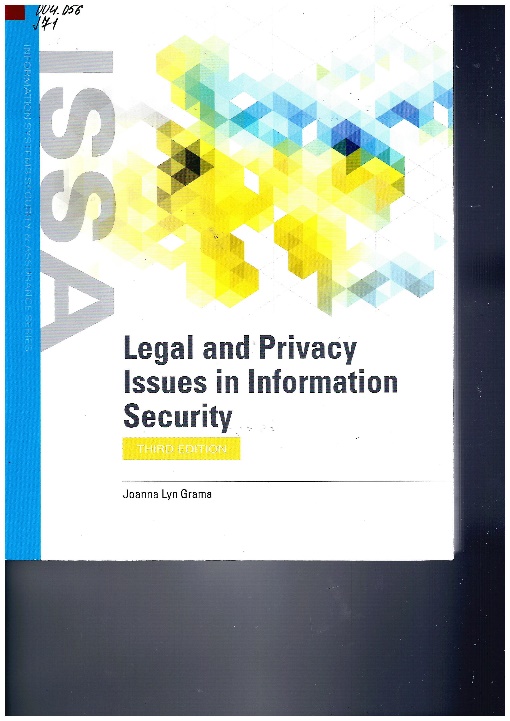 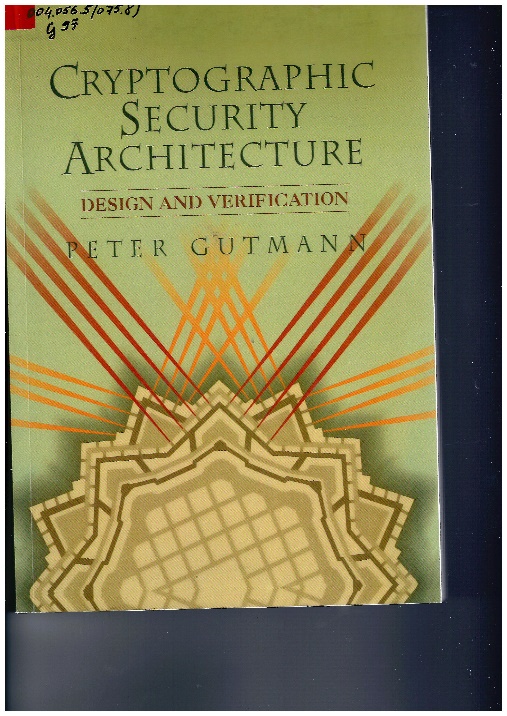 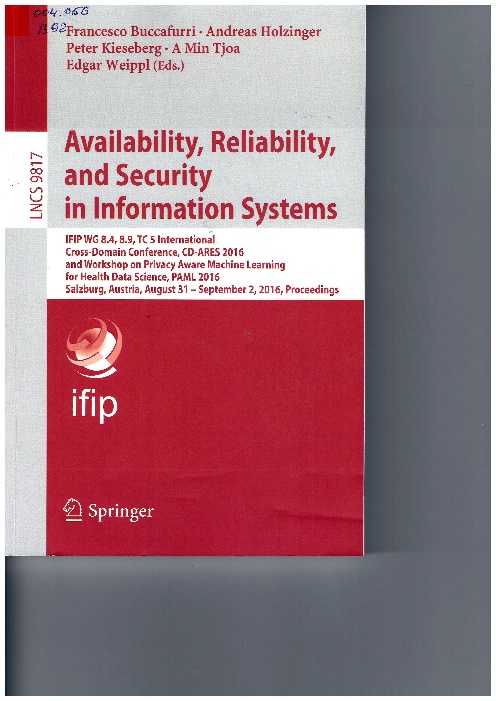 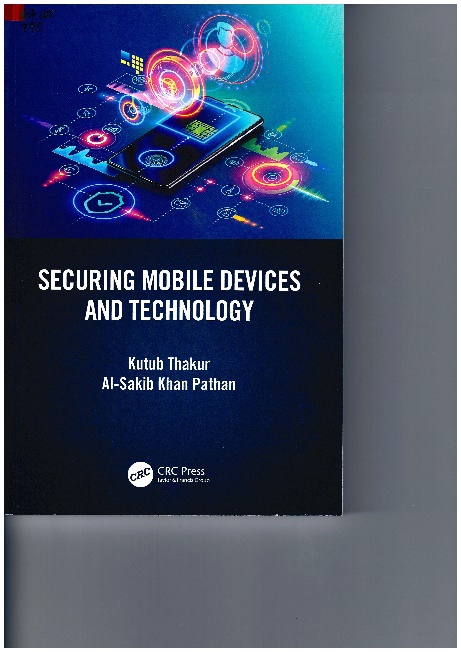 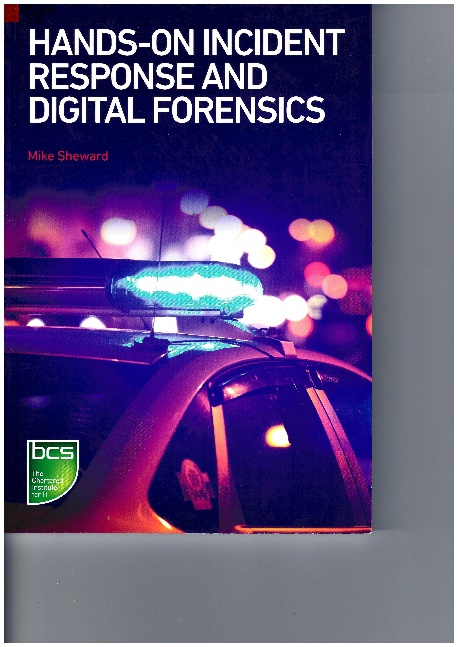 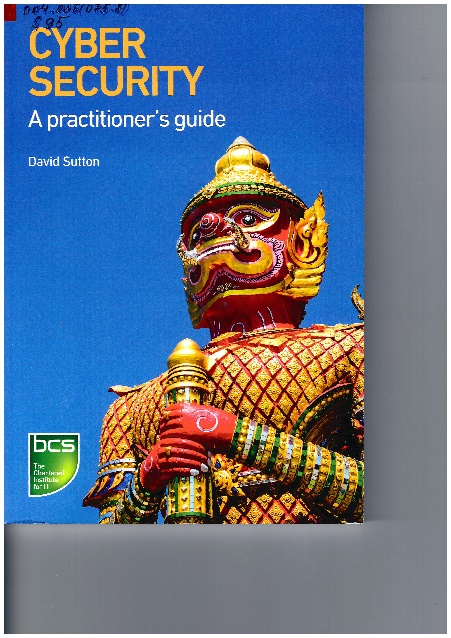 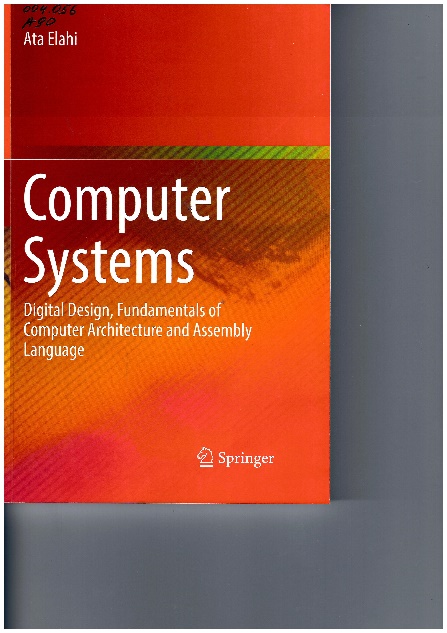 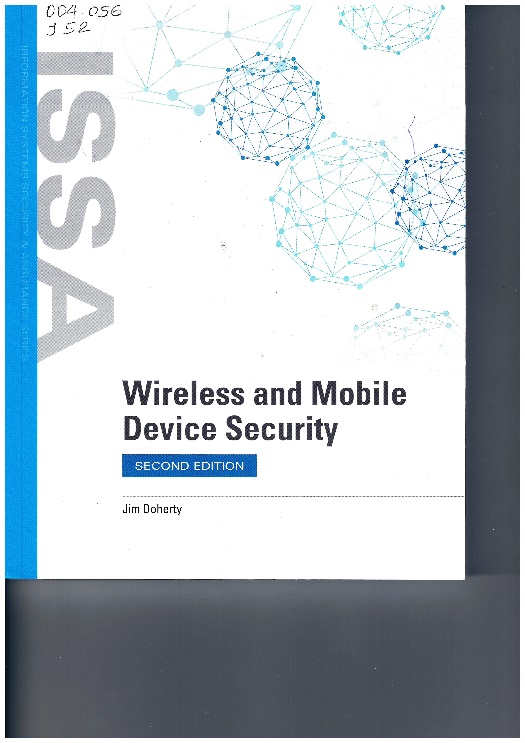 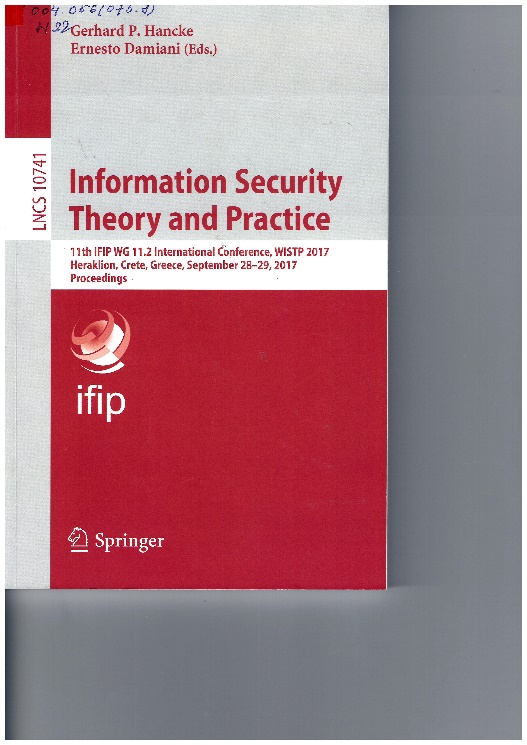 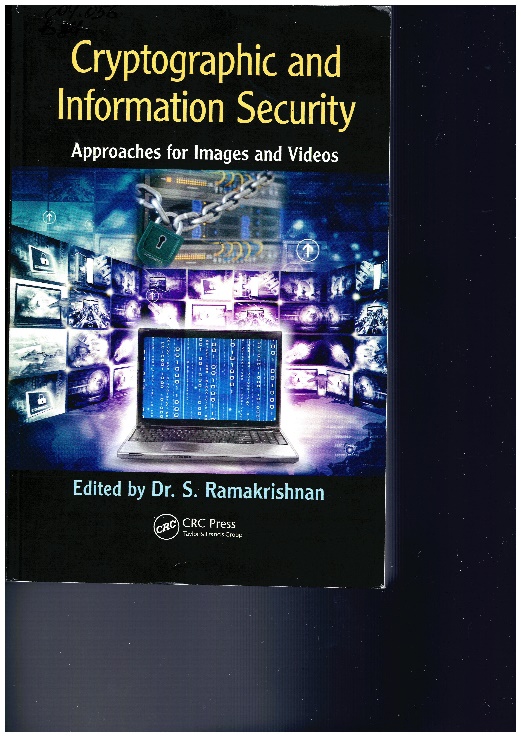 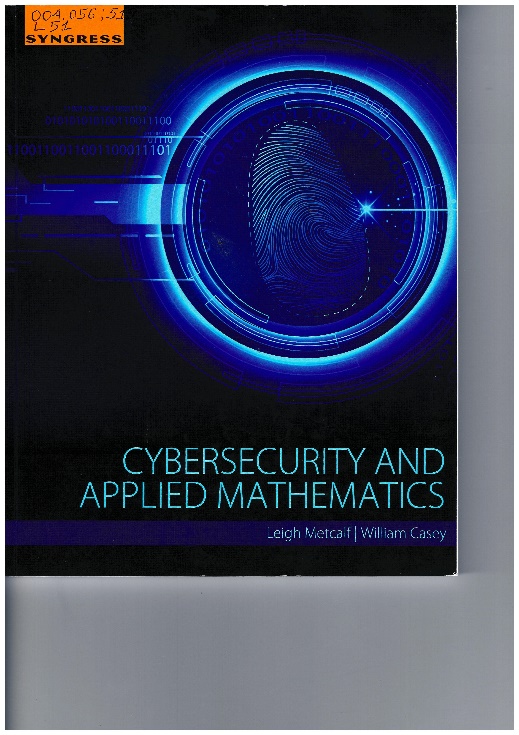 